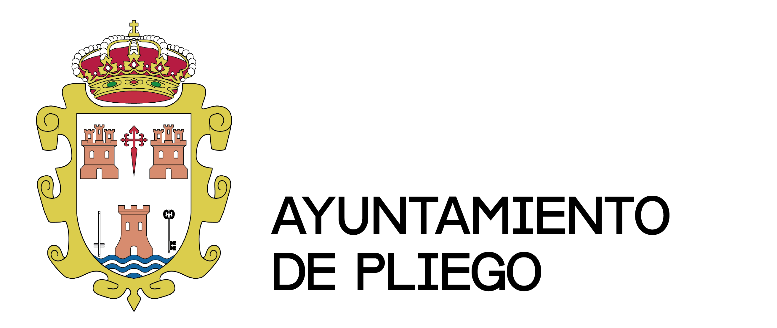 AUTORIZACION     D/Dª._______________________________________, mayor de edad, con D.N.I. Nº __________________________________________, padre/madre o tutor del menor __________________________________________, autorizo a que la Concejalía de Cultura del Ayuntamiento de Pliego (Murcia), publique las imágenes grabadas en video,  del menor mencionado;  en las redes sociales dependientes de esa Entidad.En Pliego (Murcia), a ____ de __________________ de 2020Fdo.: ___________________________________